Name________________________________________________Date__________________________ Week 4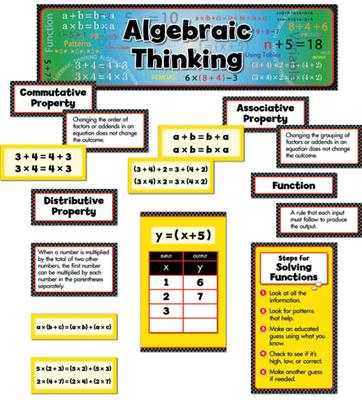 What is occurring between each step on BOTH sides?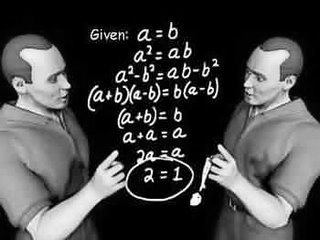 